MEETING DOCUMENT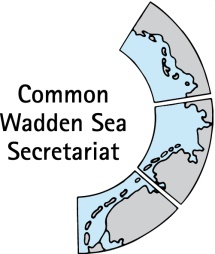 Expert Group Alien Species (EG-AS) 20 January 2020Online meetingAgenda Item:	4. Quality Status Report (QSR)Subject:	Update Thematic Report Alien SpeciesDocument No.:	EG-AS 5/4Date:	12 January 2021Submitted by:		CWSSAt EG-AS 4 on 11 November 2021, the group was informed about a planned update of the thematic report Alien Species for the Quality Status Report (EG-AS4 4-1 QSR 2020-22 thematic report template (20-10-09).docx, 	EG-AS4 4-2 QSR Update 2021 (email).docx). On 12 October 2020, the group had agreed to ask the lead author (BioConsult) of the 2017 report to prepare the update, expecting that only values, figures and the assessment would require changes. EG-AS agreed to support the QSR chapter by submitting national data and information by relevant experts. Accordingly, CWSS has hired BioConsult to update the thematic report Alien Species. An intensive collaboration with EG-AS is planned.As the International Scientific Wadden Sea Symposium (ISWSS) has been postponed from March 2021 to end 2021, the timeline for the QSR thematic reports has been adapted to:First concept and potential content ready to be discussed:	March 2021First draft of Thematic Reports: 		01 June 2021Final draft: 		15 October 2021ISWSS for discussion/presentation:		30. Nov. - 03. Dec. 2021Proposal:	EG-AS is invited to note the document and to organise presentation of the update at ISWSS 2021.